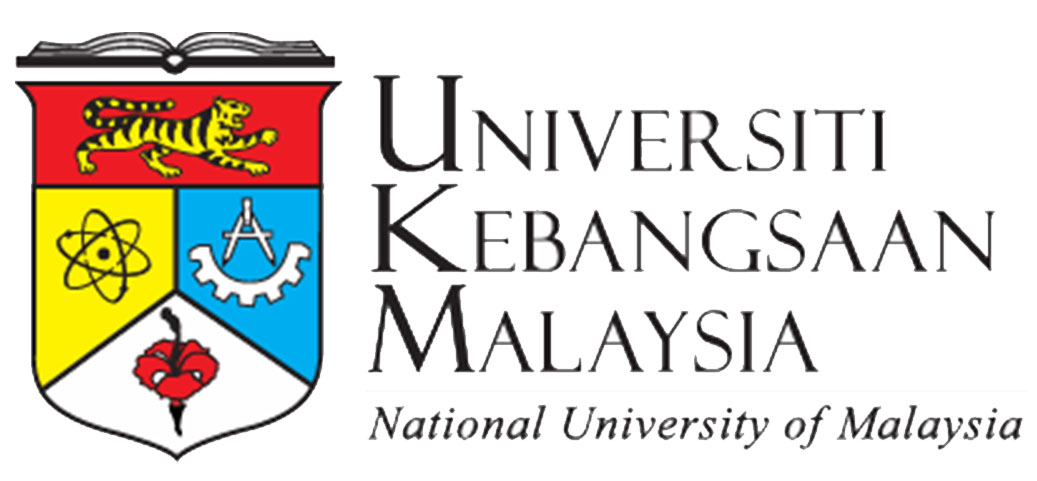 GE 1155 KOMPUTER DALAM PENDIDIKANTAJUK TUGASANLAPORAN MINI TUGASAN WEB 2.0, E-LEARNING DAN MOBILE LEARNINGNAMA PENSYARAHDR SITI FATIMAH BT MOHD YASSINDISEDIAKAN OLEHNOOR IKQMAL RIEEZAL BIN ZANILA156756NAMA AHLI KUMPULANNOOR IKQMAL RIEEZAL BIN ZANILAMIRUL HAKIM BIN NAZARUDDINMUHAMMAD ALIFF FARHAN BIN ABU  SAMAHKOMPUTER DALAM PENDIDIKAN LAPORAN KAJIAN BERKAITAN WEB 2.0, E-LEARNING DAN M-LEARNING .PenghargaanPertama sekali saya ingin mengucapkan ribuan terima kasih kepada Dr Siti Fatimah selaku pensyarah dan juga tutor kami dalam kursus komputer dalam pendidikan. Tanpa bimbingan serta tunjuk ajar beliau , kami tidak mungkin dapat menyiapkan tugasan serta kajian kami.Selain itu, kami juga merakamkan ucapan penghargaan kepada rakan-rakan sekelas dalam kelas komputer SR2 kerana banyak membantu kami dalam menyiapkan borang soal selidik mengenai web 2.0, e-learning dan m-learning. Akhir sekali, kami turut berterima kasih kepada pelajar dan rakan-rakan yang memberi kerjasama yang baik untuk  menjawab soal selidik yang kami edarkan melalui email.PendahuluanKajian kami ini adalah berkaitan dengan mengenalpasti sejauh mana pengetahuan pelajar tentang web.20 serta kekerapan pelajar dalam menggunakan e-learning dan m-learning.Seperti yang kita tahu , web 2.0 adalah Teknologi yang dapat berhubung dengan penerbit yang sering digunakan dan popular pada masa kini. E-learning ialah kaedah pembelajaran secara elektronik dan digital manakala m-learning ialah pembelajaran berbantukan ICT yang menggunakan peralatan mudah alih khasnya peralatan mudah alih yang terkini.Objektif KajianWeb 2.0Bentuk teknologi yang dapat berhubung dengan penerbitJenis-jenis teknologi yang digunakan dan popular pada masa kiniE- learningkadar penggunaan E-learning dalam masyarakatkadar Pendedahan e-learning terhadap pelbagai jenis bidangMobile Learningperbandingan Teknologi Mudah Alih atau Mobile Learning atau lebih popular digelar M-learning.Tahap Penggunaan Teknologi yang menggunakan telefon bimbit, komputer riba, pc tablet, telefon pintar dll.Refleksi TindakanSebelum kami menjalankan kajian ini, kami telah mengumpul mengenai web 2.0, e-learning dan m-learning agar kami menguasain topik tersebut.Setelah itu , barulah kami membuat borang soal selidik mengenai web 2.0, e-learning dan m-learningPERBINCANGAN Secara ringkasnya,web 2.0 adalah bentuk teknolgi pada masa kini yang menggunakan media social sebagai alat penghubung serta komunikasi antara satu sma lain. E-Learning membolehkan pembelajaran kendiri menjadi lebih berkesan. Pelajar boleh memilih masa, kandungan serta hala tuju pembelajaran mereka. Pelajar juga berpeluang untuk belajar tajuk yang susah berulang kali sehingga pemahaman dapat dicapai. Mereka juga dapat belajar dalam suasana yang selesa serta boleh menanya soalan tanpa berasa malu. Pertanyaan dapat dibuat secara atas talian. Perbincangan kumpulan juga menjadi lebih terancang dan teratur.M-Learning adalah penggunaan peranti tanpa wayar bagi membolehkan pembelajaran berlaku bila-bila masa dan di mana-mana sahaja. M-Learning adalah sebahagian daripada E-Pembelajaran dan pembelajaran jarak jauh. Hal ini disebabkan oleh, jika M-Learning dikaitkan dengan internet dan tanpa wayar, konsep M-Learning tidak jauh berbeza dengan konsep asal E-Pembelajaran.APLIKASI-APLIKASI E-LEARNING DAN M-LEARNINGiFolio UKM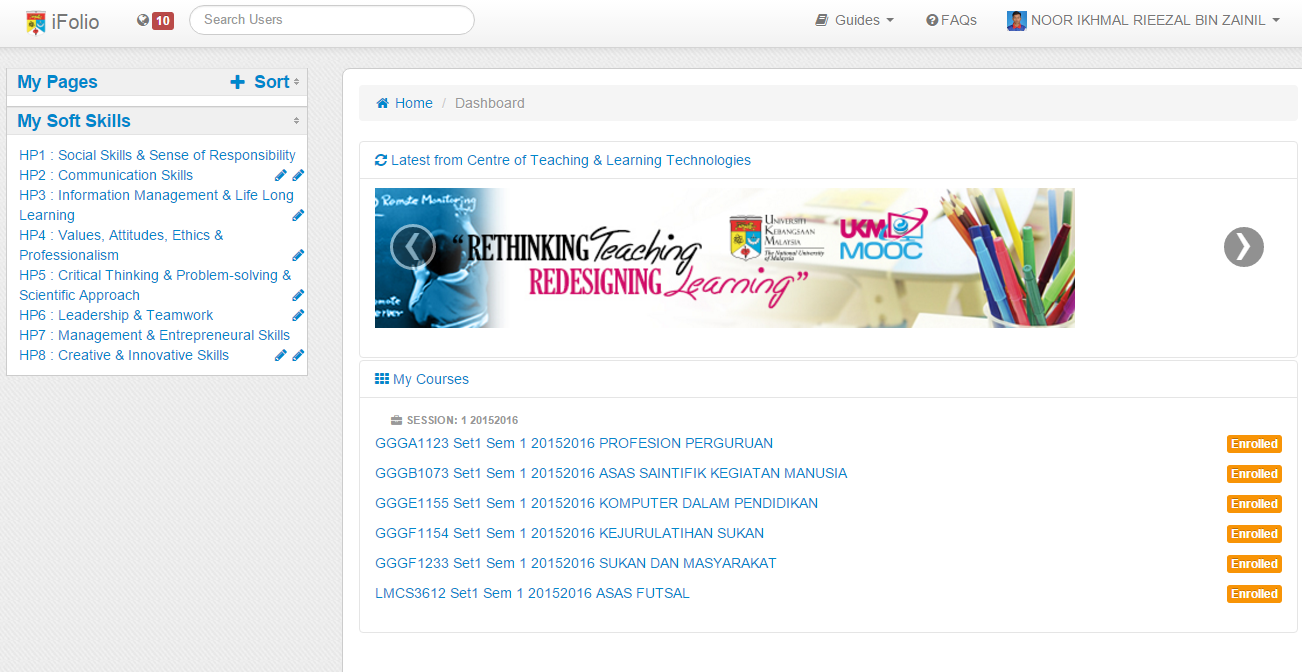 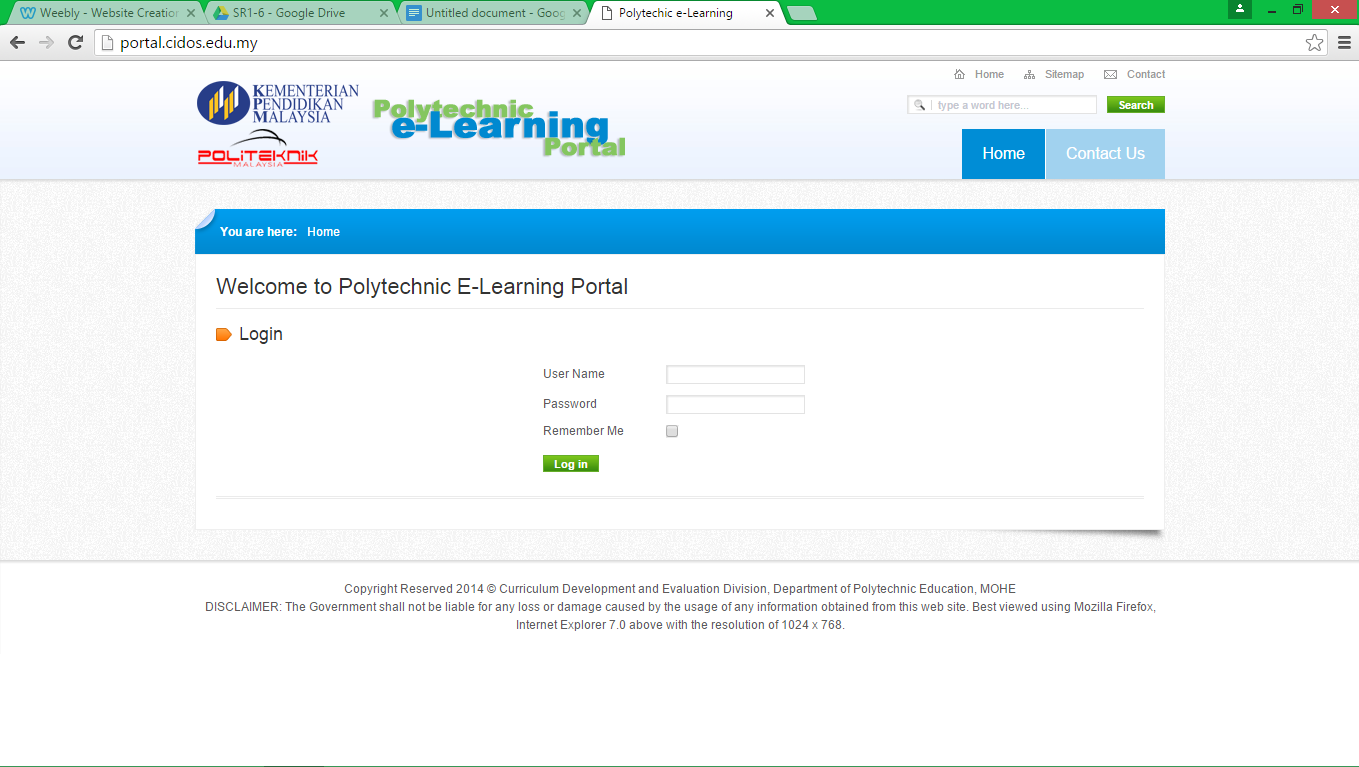 KESIMPULAN 	Dapat disimpulkan bahawa web 2.0 adalah salah satu bentuk perhubungan baru bentuk, e-learning merupakan suatu jenis alat mengajar yang menggunakan media elektronik, internet  atau sumber  jaringan komputer  yang membolehkan ilmu yang terus sampai kepada pelajar manakala m-learning merupakan penggunaan peranti tanpa wayar bagi membolehkan pembelajaran berlaku bila-bila masa dan di mana-mana sahaja yang amat penting penggunaanya pada era modenisasi ini. M-Learning adalah sebahagian daripada E-Pembelajaran dan pembelajaran jarak jauh. Hal ini disebabkan oleh, jika M-Learning dikaitkan dengan internet dan tanpa wayar, konsep M-Learning tidak jauh berbeza dengan konsep asal E-Pembelajaran